Relire ma ligne de vie en Communauté LocaleVisée : Il n’est pas toujours aisé de faire une relecture de manière solitaire (je ne prends pas le temps, je ne me mets pas sous le regard de Dieu, …). La proposition consiste à prendre le temps en CL, de faire toutes les étapes d’une relecture de semaine ou de journée, et de préparer un partage. Pour cet exercice communautaire, prévoir une demi-journée. Inviter à lire au préalable la fiche sur la prière d’Alliance ou les articles sur la prière de Notre Dame du WEB. http://www.ndweb.org/Repérer ses mouvements intérieurs et percevoir leur impact et leur origine (physiologie (fatigue, migraine,…) ou spirituelle) aident à se laisser conduire par l’Esprit et à lui être docile… C’est la relecture.Préparation : Prévoir des feuilles de couleurs. Demander à chacun d’amener une carte. Déroulement de la rencontre :Les différentes étapes sont dévoilées au fur et à mesure par la personne qui anime la relecture ; cela peut être l’accompagnateur. Au préalable, il aura explicité les grandes lignes de l’exercice. Je suis invité à écrire une demande de grâce pour cet exercice de relecture. 5 mnJ’écoute le texte choisi pour la prière (lu par l’un des participants). 	Je laisse la Parole descendre en moi, puis j’écris ce qui me touche dans ce texte. 10 mnJe considère la journée d’hier ou une journée dans la semaine qui vient de s’écouler, je note tous les faits qui se sont produits, même ceux qui me paraissent insignifiants : je contemple ce que je mange, mes trajets, les rencontres que j’ai faites, les images qui me rejoignent,…         10 mnJe relis ce que je viens d’écrire… et je dessine des smileys - je peux aussi prendre des couleurs et surligner. Ces smileys que recouvrent-ils ? quel (s) état(s) d’âme ? quel(s) mouvements intérieurs (s) ? (paix, joie, tristesse, colère, rancune, inappétence, sécheresse de cœur,…). Je laisse ces mouvements intérieurs m’habiter. 10 mn Ces mouvements intérieurs m’invitent :à rendre grâce ? à m’émerveiller ? de Dieu, de l’autre, de moi ?à prendre la mesure de dysfonctionnement dans la relation à l’autre, à Dieu à moi. Dans ce cas :Est-ce que je peux me tourner vers Dieu pour lui confier dans la prière l’événement, la situation, la relation ?Est-ce que je peux demander pardon ? Est-ce que je parviens à lui demander son aide ? sa lumière ? sa force ? pour vivre demain un changement d’attitude de ma part ?Quelle est ma confiance en Dieu sur ce(s) point(s) ?Si je ne fais rien de cela. Qu’est ce qui me retient ? qu’est qui m’en empêche ?Je prends le temps de noter ce que je ressens en me posant ces questions. 10 mnSuite à ce moment passé avec le Seigneur, je rédige une prière sur la carte que j’ai apportée.  5mnFinalement, je prépare mon partage sur cet exercice de relecture à partir des pistes suivantes (10 minutes): Quels sont les fruits de cette relecture ? Puis je reconnaître l’action de l’Esprit dans cet exercice ?A quoi cet exercice m’invite-t-il ?La rencontre se poursuit par un partage et un second tour selon le mode habituel. Puis chacun est invité à lire sa prière qui sera ainsi portée par la CL.Évaluation.Date : Décembre 2016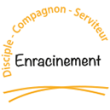 Axe disciple - Dimension « vocation personnelle » - Discerner 